Stručna suradnica školska knjižničarkaŽeljka GetoEkonomska škola VukovarStjepana Filipovića 6 32 000 Vukovar PISANA PRIPRAVA ZA IZVEDBU NASTAVNOG SATA  Slovo ima pričuPRIPRAVA ZA NASTAVNI SAT U ŠKOLSKOJ KNJIŽNICIŠKOLA:  Ekonomska škola VukovarMJESTO IZVOĐENJA: knjižnica Ekonomske škole VukovarNADNEVAK:  UZRAST: 3. razredi srednje školeKNJIŽNIČARKA: Željka GetoNASTAVNO PODRUČJE: Program knjižnično – informacijskog odgoja i obrazovanjaKLJUČNI POJMOVI: pismo, glagoljica, baština, azbukaNASTAVNA JEDINICA: Slovo ima pričuMEĐUPREDMETNA KORELACIJA: hrvatski jezik, povijestNASTAVNA SREDSTVA: Prezentacija u digitalnom alatu CanvaNASTAVNA POMAGALA: računala u školskoj knjižnici, pametni telefoni, azbuka listoviNASTAVNE METODE: razgovordemonstracijaaktivno slušanjezapisivanjeNASTAVNI OBLICI:  frontalni radindividualni radTIP NASTAVNOG SATA: kombinirani ( obrada i istraživanje)AKTIVNOSTI ZA UČENIKE:aktivno slušanjerazgovorprimjenakorištenje glagoljičnog pismaprezentiranjeIZVORI ZA UČENIKE: Staroslavenski institut. Glagoljica. URL: https://stin.hr/glagoljica/Institut za hrvatski jezik i jezikoslovlje. URL: http://ihjj.hr/Hrvatska enciklopedija, mrežno izdanje. Leksikografski zavod Miroslav Krleža: URL:https://www.enciklopedija.hr/natuknica.aspx?id=22160ISHODI UČENJA:KOGNITIVNI ISHODIUčenici će:upoznati se s pojmom pismaidentificirati pisma utvrditi svoje znanje o baštini na glagoljiciprimijeniti glagoljično pismoAFEKTIVNI ISHODIUčenici će: -postavljati pitanja i slijediti upute za rad- prepoznati baštinu na glagoljici- proučiti glagoljicu- slijediti upute- prikazati upotrebu glagoljice kroz zadatakPSIHOMOTORIČKI ISHODI: Učenici će:slušati izlaganje vježbati pisanje glagoljiceCILJ NASTAVNE JEDINICE:Upoznati učenike s pojmom pisma i oprimjeriti. Predstaviti učenicima glagoljicu, njezine vrste i značenje kao i osvježiti njihovo znanje iz povijesti vezano uz baštinu. Motivirati učenike na uporabu azbuke kroz kreativan zadatak.AKTIVNOST KNJIŽNIČARA:definiranje pojma pismarazgovor s učenicimapredstavljanje glagoljičnog pisma i baštine na glagoljicipomoć učenicima oko zadatkaTIJEK NASTAVNOG SATAUVODNI DIO :  motivacija, najava teme i ishoda učenja (10 minuta) SREDIŠNJI DIO: spoznavanje novih nastavnih sadržaja, analiza ključnih pojmova, individualan rad  (30 minuta)ZAVRŠNI DIO: dojmovi i razgovor s učenicima ( 5 minuta) ARTIKULACIJA NASTAVNOG SATAIZVORI KORIŠTENI ZA IZRADU PRIPRAVE:Jozić, Ruža; Pavin Banović, Alta. Od knjige do oblaka: Informacijsko – medijski odgoj i obrazovanje učenika.Alfa: Zagreb, 2019.Kovačević, Dinka; Lasić-Lazić, Jadranka; Lovrinčević, Jasmina. Školska knjižnica – korak dalje. 2004. Filzofski fakultet, Zavod za informacijske studije Оdjela za informacijske znanosti – Altagama.Staroslavenski institut. Glagoljica. URL: https://stin.hr/glagoljica/Institut za hrvatski jezik i jezikoslovlje. URL: http://ihjj.hr/Hrvatska enciklopedija, mrežno izdanje. Leksikografski zavod Miroslav Krleža: URL:https://www.enciklopedija.hr/natuknica.aspx?id=22160PRILOZI: 1. Prezentacija u digitalnom alatu Canva https://www.canva.com/design/DAEh2OeaHRA/0l3-28TzGvUj9NMyawaQ8w/view?utm_content=DAEh2OeaHRA&utm_campaign=designshare&utm_medium=link&utm_source=publishsharelink2. Ispisana glagoljica kao pomoć pri pisanju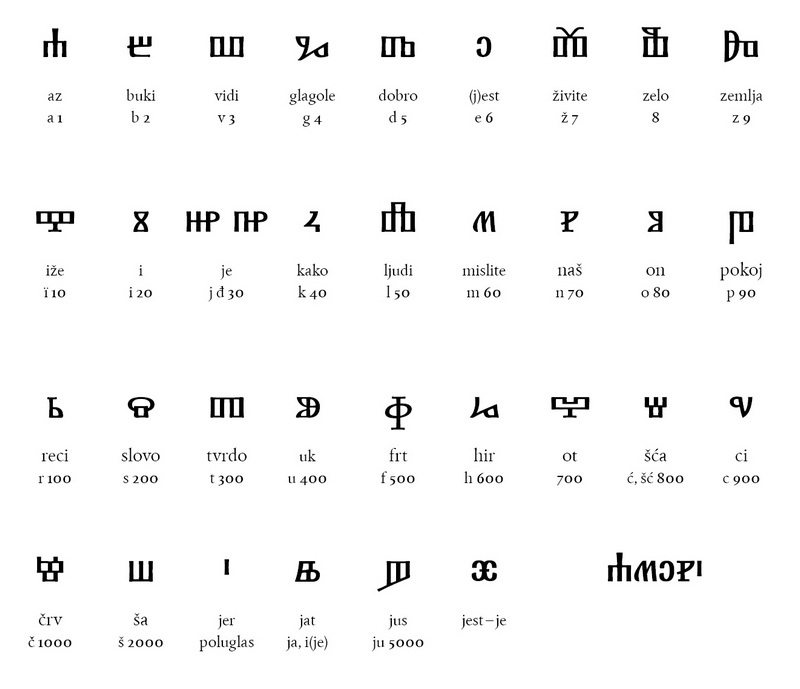 NASTAVNE METODE I OBLICITIJEK NASTAVNOG SATANASTAVNA SREDSTVA I POMAGALAFrontalni radRazgovorrazgovor    RazgovorAktivno slušanje Individualan radIzlaganjeAktivno slušanjeFrontalni radRazgovorUVODNI DIO SATAKnjižničarka upoznaje učenike s pojmom pisma te ispituje učenike i potiče ih na razgovor o pismima. Najavljuje temu nastavnoga sata.SREDIŠNJI DIOKnjižničarka govori o glagoljici, njezinom nastanku, vrstama te objašnjava značenje slova i razvoj glagoljičnog pisma. Objašnjava azbuku i značenje slova. Potiče učenike na razmišljanju o slovima kao simbolima.Knjižničarka predstavlja baštinu na glagoljici. Zadatak za učenike: Knjižničarka zadaje učenicima zadatak da koristeći slova iz svoga imena napišu priču o sebi. Također, potiče ih da korsite glagoljično pismo te napišu svoje ime.Prezentiranje Učenici prezentiraju rezultate.ZAVRŠNI DIO SATAUčenici dijele svoje dojmove sa nastavnoga sata te razgovaraju o važnosti znakovlja.ProjektorRačunaloCanva prezentacijaProjektorRačunalo Canva prezentacijaIspisana glagoljica radni listMobiteli, računala